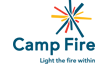 Camp Fire Golden EmpireCampership Information/ApplicationTo apply for a Campership:  Please note: campership is awarded based on need and funds available. Register for camp: Complete the camp registration forms and pay the required deposit. All campers are required to pay the deposit, even if they are applying for a campership.Complete the Application and include:A letter from the child describing why they would like to go to camp and what they hope to learn and do there.  A parent letter stating how much they can pay toward the summer camp session and describing how they believe their child will benefit from attending camp.   Return the application and letters by May 12, 2024:Camp Fire Golden EmpireCampership Applicationc/o Liz Geyer
442 Pimlico Drive
Walnut Creek CA 945976. The Board of Directors decides on Campership awards, and families will be notified in June.Camp Fire Golden EmpireResident Campership Application  The following information is requested to make the camp campership award, and we will utilize the information provided only for the campership award consideration.Parent/Adult Information	# of adults in the family 	 Name: _							 Parent Guardian Address: 							City:				 Zip: ___	 Email address:						 Employer:					 Occupation: 				 Unemployed 	Student Daytime Phone:				____________ Home Phone: __		____________________Name: 								Parent Guardian Employer:					 Occupation: 				Unemployed 	Student Financial Information List the total amount of gross monthly income from ALL sources Monthly Income Source $___________ Wages, tips and other earnings from all wage earners $___________ Child Support $___________ Government, SSI or Disability $___________ Other: ____________________ $___________ Total monthly income 		# of family members supported by income 	A copy of the most recent pay statement or income statement for each wage earner in your household verifying income must be attached with this application.Do you rent own your home? Monthly rent/mortgage payment: $__________________ Does family live in: public housingsection 8 housingDo you have unusual monthly bills such as medical, legal? Yes No If yes, please describe: __________________________________________________________																If yes: Total amount you pay per month $__________ (does not include electric, gas, phone, food, car, insurance)Have you applied for a Campership before? Yes No  If yes, when_____________ $		      x     		      	=     $			  Amount requesting        	 # of campers	          	         Total amount requestingParent Signature							DateOffice use only:   Application received: 	    Application reviewed: 		   Amount of award granted:		  